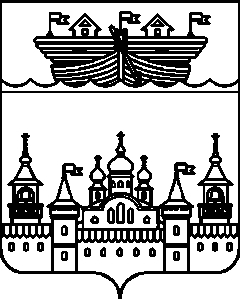 АДМИНИСТРАЦИЯ ГЛУХОВСКОГО СЕЛЬСОВЕТАВОСКРЕСЕНСКОГО МУНИЦИПАЛЬНОГО РАЙОНАНИЖЕГОРОДСКОЙ ОБЛАСТИПОСТАНОВЛЕНИЕ10 мая 2018									               № 47Об утверждении Порядка защиты работников, муниципальных служащих,сообщивших о коррупционных правонарушенияхв деятельности в администрации Глуховского сельсовета Воскресенского муниципального района Нижегородской области, от формальных и неформальных санкций.В соответствии с Федеральным законом от 25.12.2008 № 273-ФЗ «О противодействии коррупции», Указом Президента Российской Федерации от 02.04.2013 № 309 «О мерах по реализации отдельных положений Федерального закона «О противодействии коррупции», Законом Нижегородской области от 07.03.2008 № 20-З «О противодействии коррупции в Нижегородской области», в целях реализации мер по противодействию коррупции, администрация Глуховского сельсовета постановляет:1. Утвердить Порядок защиты работников, муниципальных служащих, сообщивших о коррупционных правонарушениях в деятельности в администрации Глуховского сельсовета Воскресенского муниципального района Нижегородской области, от формальных и неформальных санкций согласно Приложению.2.Настоящее постановление обнародовать путем вывешивания на информационном стенде в помещении администрации сельсовета  и разместить в информационно-телекоммуникационной сети «Интернет» на официальном сайте администрации Воскресенского муниципального района.3.Контроль за исполнением данного постановления оставляю за собой.4. Постановление вступает в силу со дня его обнародования.Глава администрации Глуховского сельсовета                                                               И.Ю. ДубоваПРИЛОЖЕНИЕ
к постановлению главы администрации
Глуховского сельсоветаВоскресенского муниципального районаНижегородской области
10 мая 2018 № 47Порядокзащиты работников, муниципальных служащих, сообщивших о коррупционных правонарушениях в деятельности в администрации Глуховского сельсовета Воскресенского муниципального района Нижегородской области, от формальных и неформальных санкций1.Общие положения.1.1.Настоящий Порядок разработан в соответствии с Федеральным законом от 25.12.2008 № 273-ФЗ «О противодействии коррупции», Указом Президента Российской Федерации от 02.04.2013 № 309 «О мерах по реализации отдельных положений Федерального закона «О противодействии коррупции»,  Законом Нижегородской области от 07.03.2008 № 20-З «О противодействии коррупции в Нижегородской области». 1.2.Настоящий порядок определяет порядок защиты работников, муниципальных служащих, сообщивших о коррупционных правонарушениях в деятельности в администрации Глуховского сельсовета Воскресенского муниципального района Нижегородской области, от формальных и неформальных санкций.1.3.Действие настоящего Порядка распространяется на всех работников, муниципальных служащих администрации Глуховского сельсовета Воскресенского муниципального района Нижегородской области вне зависимости от уровня занимаемой должности.1.4Термины и определения:1.4.1. Муниципальный служащий - гражданин, исполняющий в порядке, определенном муниципальными правовыми актами в соответствии с федеральными законами и законами субъекта Российской Федерации, обязанности по должности муниципальной службы за денежное содержание, выплачиваемое за счет средств местного бюджета.1.4.2. Коррупция – злоупотребление служебным положением, дача взятки, получение взятки, злоупотребление полномочиями, коммерческий подкуп либо иное незаконное использование физическим лицом своего должностного положения вопреки законным интересам общества и государства в целях получения выгоды в виде денег, ценностей, иного имущества или услуг имущественного характера, иных имущественных прав для себя или для третьих лиц либо незаконное предоставление такой выгоды указанному лицу другими физическими лицами. Коррупцией также является совершение перечисленных деяний от имени или в интересах юридического лица (согласно п. 1 ст. 1 Федерального закона от 25.12.2008 № 273-ФЗ «О противодействии коррупции»). 1.4.3. Коррупционное правонарушение – деяние, обладающее признаками коррупции, за которые нормативным правовым актом предусмотрена гражданско-правовая, дисциплинарная, административная или уголовная ответственность. 1.4.4. Формальные санкции – меры воздействий, применяемые в соответствии с определёнными правилами, в том числе меры дисциплинарного воздействия, в отношении работника, сообщившего о коррупционных правонарушениях. 1.4.5. Неформальные санкции – спонтанные, эмоционально окрашенные реакции непосредственного руководителя или коллег на поведение работника, сообщившего о коррупционных правонарушениях.2.Порядок защиты работников, муниципальных служащих, сообщившихо коррупционных правонарушениях.2.1. Защите подлежат работники, муниципальные служащие, сообщившие о коррупционных правонарушениях в деятельности администрации Глуховского сельсовета Воскресенского муниципального района Нижегородской области, в том числе о фактах обращения в целях склонения их к совершению коррупционного правонарушения, о фактах обращения к иным работникам в связи с исполнением должностных обязанностей каких-либо лиц в целях склонения их к совершению коррупционных правонарушений, от формальных и неформальных санкций в связи с исполнением им должностных обязанностей.2.2. Защита работников, муниципальных служащих, сообщивших о коррупционных правонарушениях в деятельности администрации Глуховского сельсовета Воскресенского муниципального района Нижегородской области, от формальных и неформальных санкций – это совокупность мер по обеспечению их защиты работодателем на время проведения процедур проверки сообщений о коррупционном правонарушении, а в случае необходимости и после их окончания.2.3. Для защиты работников, муниципальных служащих, сообщивших о коррупционных правонарушениях, применяется комплекс мер, который включает в себя:2.3.1. Обеспечение конфиденциальности сведений о работниках, муниципальном служащем, сообщившем о коррупционных правонарушениях в деятельности.2.3.2. Защита от неправомерного увольнения,  перевода на нижестоящую должность, лишения или снижения размера премии, переноса времени отпуска, привлечения к дисциплинарной ответственности в период рассмотрения представленного работником, муниципальным служащим уведомления и иных ущемлений прав и законных интересов в рамках исполнения должностных обязанностей и осуществления полномочий.2.4. Меры по защите работника, муниципального служащего, сообщившего о коррупционных правонарушениях в деятельности администрации Глуховского сельсовета Воскресенского муниципального района Нижегородской области, в том числе уведомившего работодателя о фактах обращения в целях склонения его к совершению коррупционного правонарушения, о фактах обращения к иным работникам в связи с исполнением должностных обязанностей каких-либо лиц в целях склонения их к совершению коррупционных правонарушений принимаются главой администрации Глуховского сельсовета.3. Заключительные положения.
3.1. В случае сообщения работником, муниципальным служащим заведомо ложной информации, несоответствующей действительности, либо информации, порочащей честь и достоинство другого работника, он может быть привлечён к ответственности, установленной действующим законодательством. 3.2. Настоящий Порядок может быть пересмотрен как по инициативе муниципальных служащих, так и по инициативе главы администрации Глуховского сельсовета.